План-конспект  «Правила охраны детского голоса»            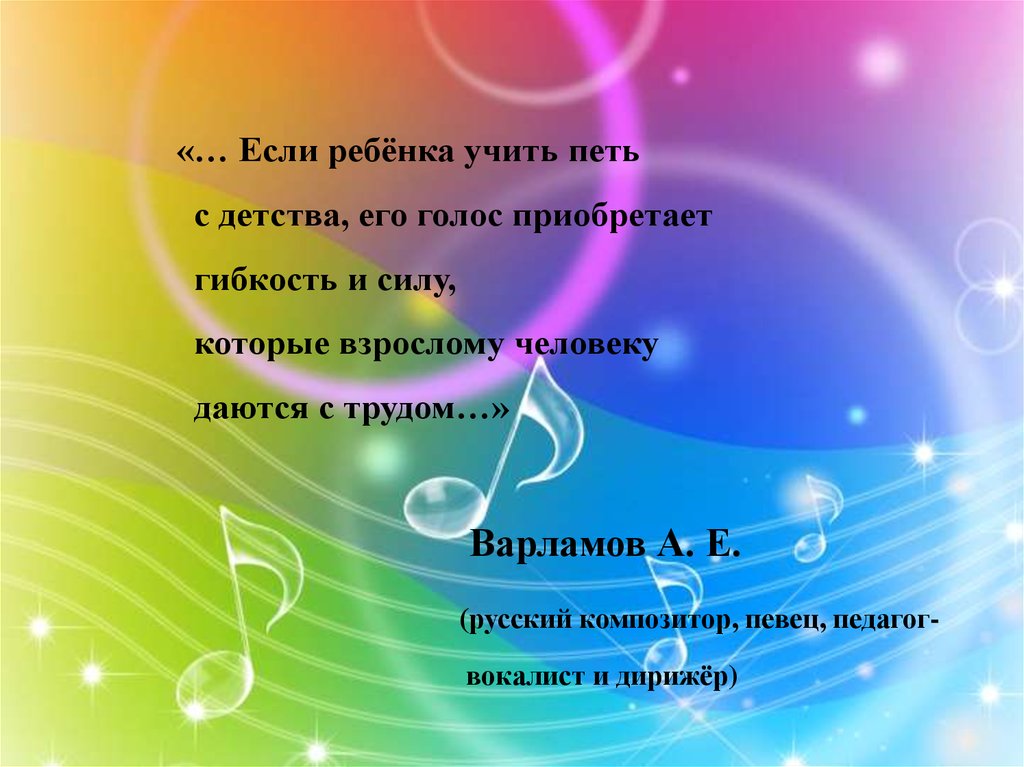 Объединение: «Усенюшка»Цель: дать представление о влиянии факторов внешней среды на голос обучающегося. Задачи:сформировать у учащихся и их родителей необходимые знания, умения и навыки по охране голоса,дать представление об основах здорового образа жизни,научить использовать полученные знания в повседневной жизни,воспитать у ребёнка потребность быть здоровым. Методы обучения: дистанционные, информационно- коммуникационные, объяснительно-иллюстративные, творческиеОборудование: компьютер, приложения YouTube, WhatsAppМатериалы: ссылка на сайт.https://www.youtube.com/Ход занятия:Характеристика детских голосов и возрастные особенности состояния голосового аппарата. Мутация голоса. Предмутационный, мутационный и постмутационный периоды развития голоса у девочек и мальчиков. Нарушения правил охраны детского голоса: форсированное пение; несоблюдение возрастного диапазона и завышенный вокальный репертуар; неправильная техника пения (использование приёмов, недоступных по физиологическим возможностям детям определённого возраста), большая продолжительность занятий, ускоренные сроки разучивания новых произведений, пение в неподходящих помещениях. Обсуждение в группе WhatsАpp.Контроль: выполнил, не выполнил. Ответы в группу WhatsАpp.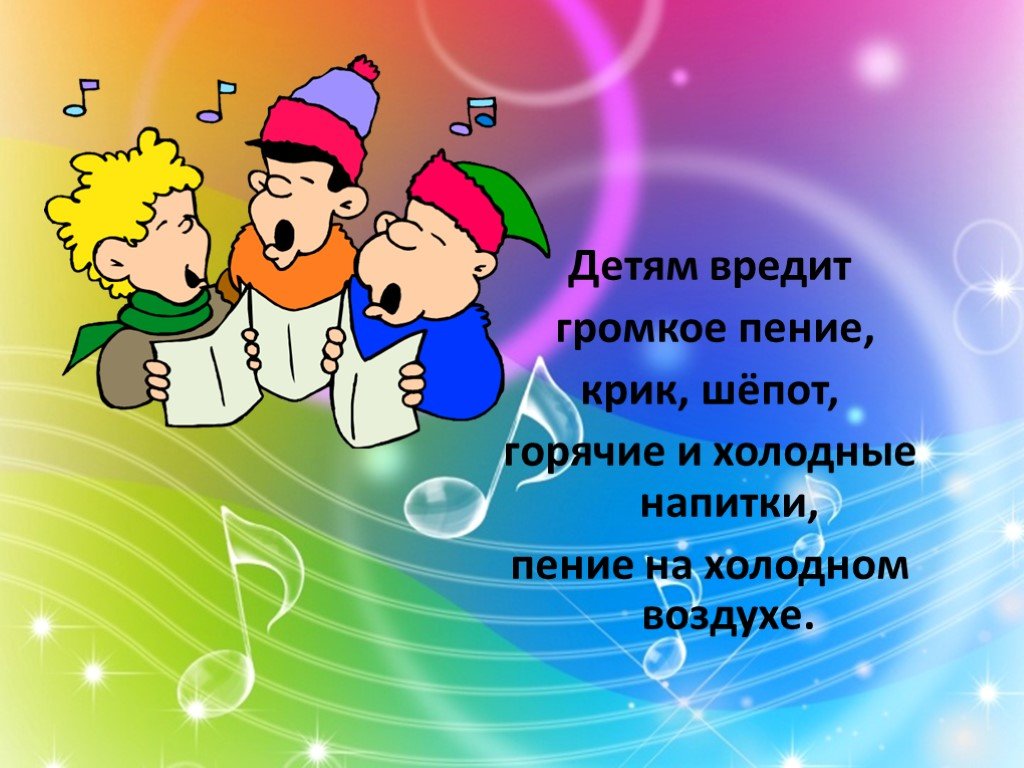 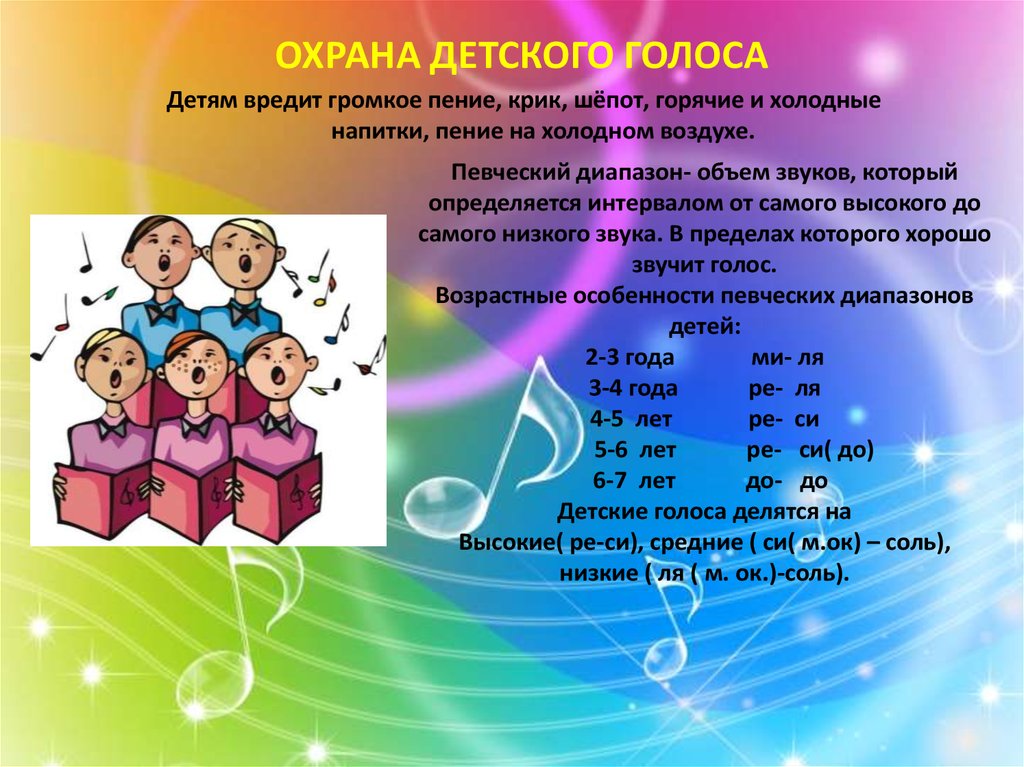 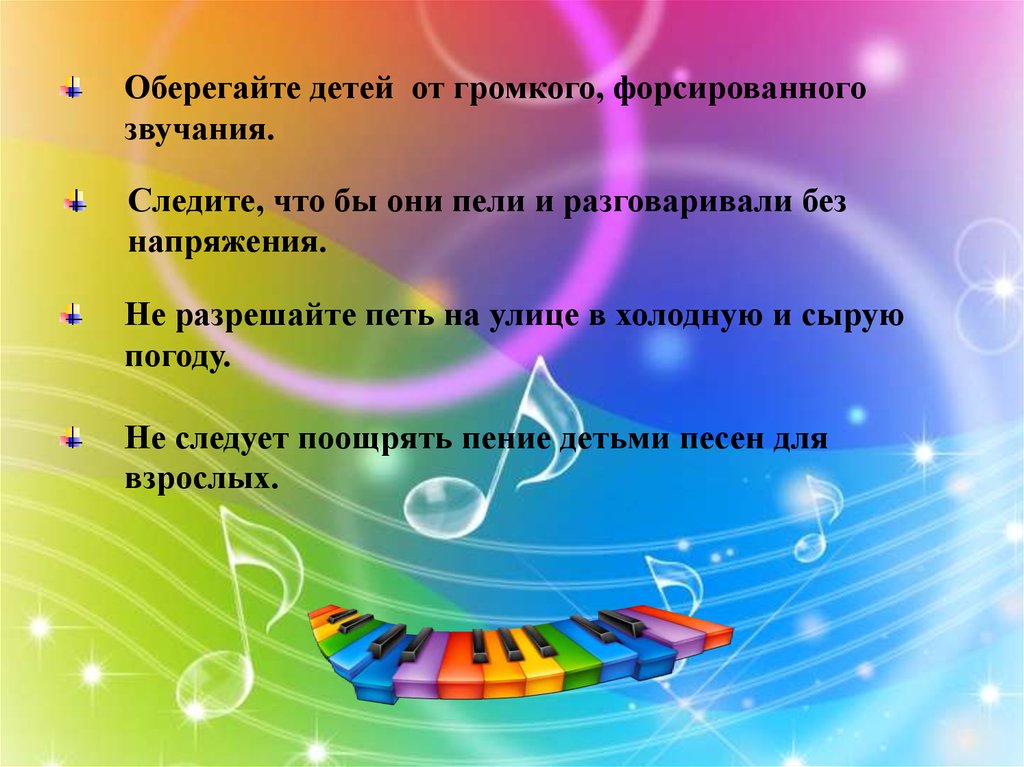 